Espacio Curricular: GeografíaCurso: 4° AñoDivisiones: 1ra, 2da, 3ra, 4ta y 5taTema: División política.TRABAJO PRÁCTICO N° 41 – Leer el siguiente texto y elaborar una línea de tiempo que muestre los cambios que llevaron a la conformación actual del territorio argentino.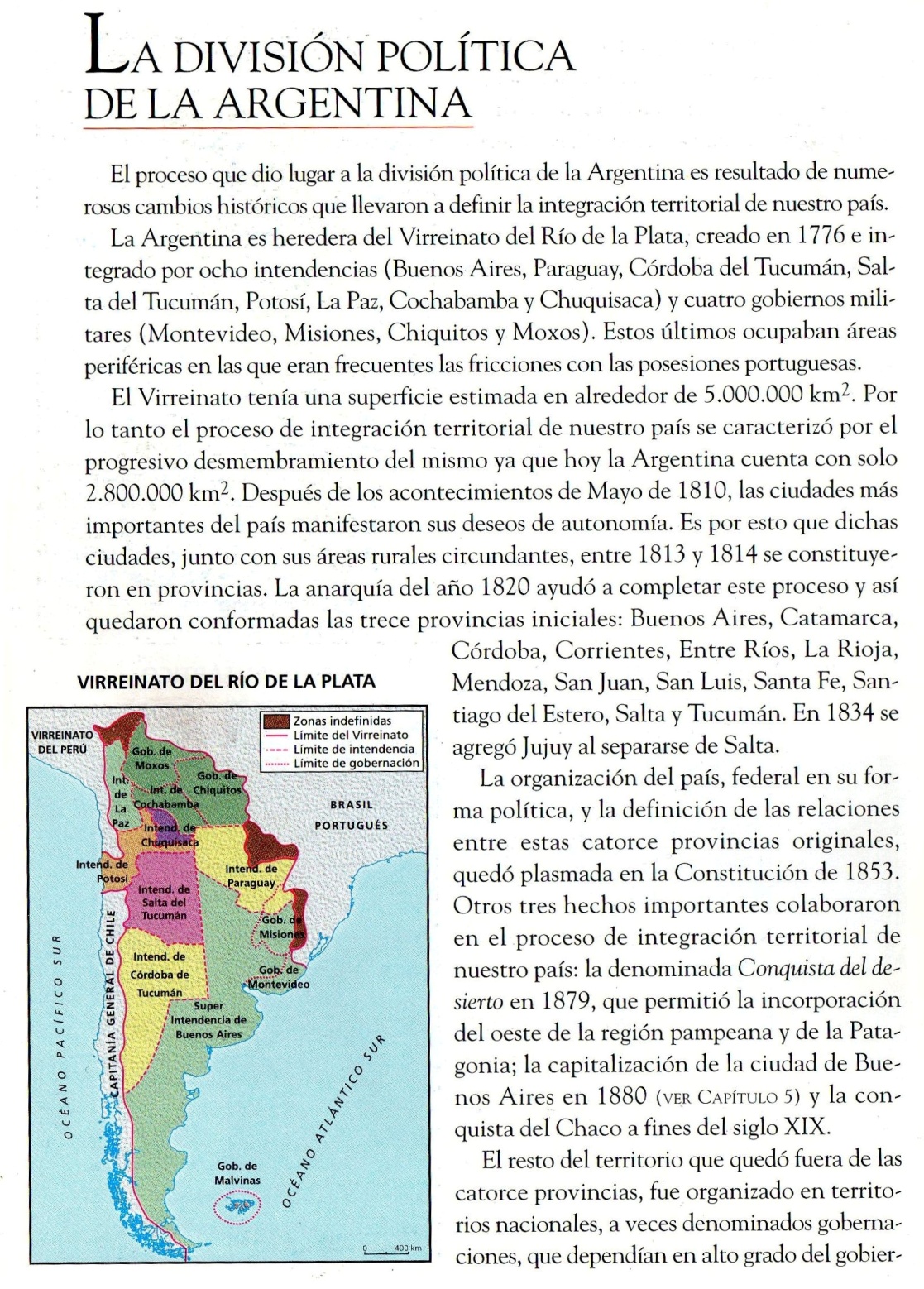 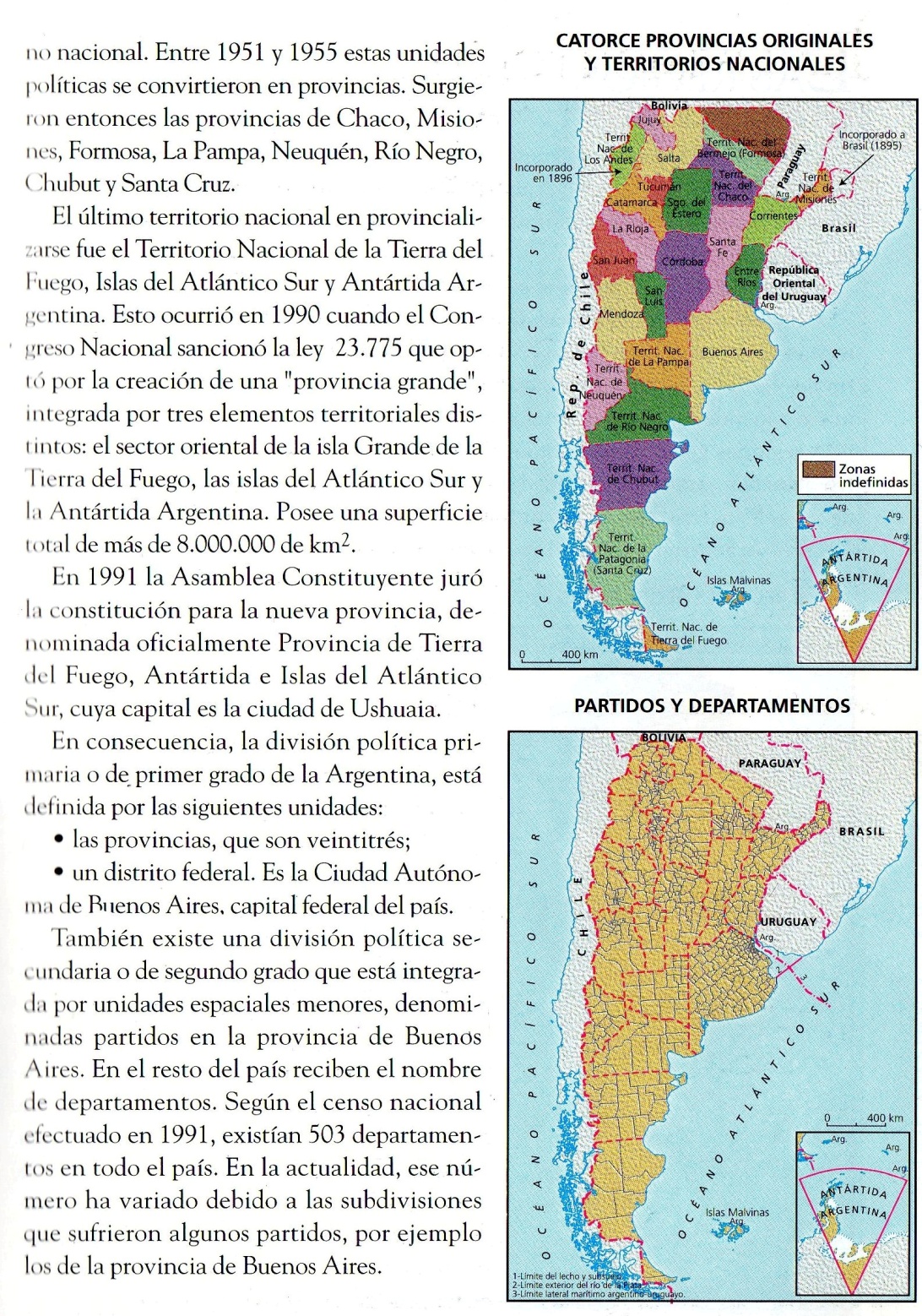 2 – Completar el siguiente cuadro con las capitales correspondientes:3 – En un mapa de nuestro país ubicar todas las provincias que lo integran.ESCUELA DE COMERCIO Nº1 “JOSÉ ANTONIO CASAS”ProvinciaCapitalBuenos AiresCatamarcaChacoChubutCórdobaCorrientesEntre RíosFormosaJujuyLa PampaLa RiojaMendozaMisionesNeuquénRío NegroSaltaSan JuanSan LuisSanta CruzSanta FeSantiago del Estero Tierra del Fuego, Antártida e Islas del Atlántico SurTucumánLa Ciudad de Buenos Aires es una entidad de segundo grado constitucional, pero no organizada como provincia sino según un régimen especial (Ciudad Autónoma), similar y equiparable al propio de provincia.La Ciudad de Buenos Aires es una entidad de segundo grado constitucional, pero no organizada como provincia sino según un régimen especial (Ciudad Autónoma), similar y equiparable al propio de provincia.